от 13 сентября 2019 года										№ 1033О внесении изменений в постановление администрации городского округа город Шахунья Нижегородской области от 21.08.2019 № 909 «Об утверждении Порядка предоставления и финансирования субсидии, выделенной из резервного фонда Правительства Нижегородской области  на погашение задолженности организаций коммунального комплекса за ранее потребленные топливно-энергетические ресурсы и на компенсацию выпадающих доходов организаций, осуществляющих деятельность в сферах теплоснабжения, водоснабжения, водоотведения и
 горячего водоснабженияВ соответствии со ст. 78 Бюджетного кодекса Российской Федерации и распоряжением Правительства Нижегородской области от 5 августа 2019 года № 727-р «О выделении средств из резервного фонда Правительства Нижегородской области», в целях обеспечения жизнедеятельности населения и во избежание срыва прохождения отопительного периода 2019/2020 годов, администрация городского округа город Шахунья Нижегородской области  п о с т а н о в л я е т:1. В постановление администрации городского округа город Шахунья Нижегородской области от 21.08.2019 № 909 «Об утверждении Порядка предоставления и финансирования субсидии, выделенной из резервного фонда Правительства Нижегородской области  на погашение задолженности организаций коммунального комплекса за ранее потребленные топливно-энергетические ресурсы и на компенсацию выпадающих доходов организаций, осуществляющих деятельность в сферах теплоснабжения, водоснабжения, водоотведения и горячего водоснабжения» внести изменения, изложив пункт 2.9 в следующей редакции:«2.9. Требования, которым должны соответствовать получатели субсидии на дату получения субсидии:2.9.1. Получатели субсидий - юридические лица не должны находиться в процессе   реорганизации,  ликвидации, банкротства, а получатели субсидий - индивидуальные предприниматели  не  должны прекратить деятельность  в качестве индивидуального предпринимателя.2.9.2. Получатели субсидий не должны являться иностранными юридическими лицами, а также российскими юридическими лицами, в уставном (складочном) капитале которых доля участия иностранных юридических лиц, местом регистрации которых является государство или территория, включенные в утверждаемый Министерством финансов Российской Федерации перечень государств и территорий, предоставляющих льготный налоговый режим налогообложения и (или) не предусматривающих раскрытия и предоставления информации при проведении финансовых операций (офшорные зоны) в отношении таких юридических лиц, в совокупности превышает 50 процентов.2.9.3. Получатели субсидий не должны получать средства из соответствующего бюджета бюджетной системы Российской Федерации в соответствии с иными нормативными правовыми актами, муниципальными правовыми актами на цели предоставления субсидий.2.9.4. У получателей субсидий должна отсутствовать просроченная задолженность по платежам аренды муниципального имущества перед бюджетом городского округа город Шахунья Нижегородской области, из которого планируется предоставление субсидии в соответствии с правовым актом.» 2. Начальнику общего отдела администрации городского округа город Шахунья Нижегородской области обеспечить размещение настоящего постановления на официальном сайте администрации городского округа город Шахунья Нижегородской области. 3. Настоящее постановление вступает в силу с момента подписания.4. Контроль за исполнением настоящего постановления возложить на заместителя главы администрации городского округа город Шахунья Нижегородской области Кузнецова С.А.Глава местного самоуправлениягородского округа город Шахунья							  Р.В.Кошелев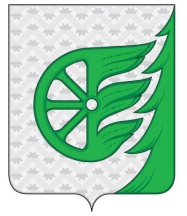 Администрация городского округа город ШахуньяНижегородской областиП О С Т А Н О В Л Е Н И Е